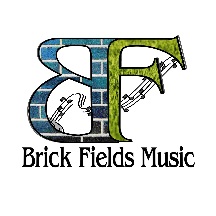 technical rider & Stage plan for duo / trio Thank you for your interest in booking Brick FieldsBelow is a list of our technical requirements for Brick Fields acoustic Duo. If there are any questions or if you have trouble providing anything, please get in touch with us prior to the show and we will work out a solution. Lead Vocals / Rhythm guitar / fluteRachel “Brick” FieldsMic: Shure 58 with boom stand1 DI for acoustic guitar and stand1 Chair with no arms1 small table for flute and waterPlease no flashing lights, mellow slow rotating lights are good.Larry BrickLead guitar / back vocalsGuitar: AmpAcoustic Guitar DIMic: Shure 58 with boom stand